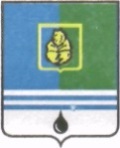 РЕШЕНИЕДУМЫ ГОРОДА КОГАЛЫМАХанты-Мансийского автономного округа - ЮгрыОт «15» декабря 2021г. 							№51-ГД __г.   ______ Об утверждении составаМолодежной палаты при Думе города Когалыма седьмого созыва(в редакции решений Думы города Когалымаот 22.06.2022 №134-ГД, от 28.02.2023 №238-ГД,от 25.10.2023 №314-ГД, от 20.02.2024 №375-ГД)В соответствии с решением Думы города Когалыма от 27.09.2012 №182-ГД «О создании Молодежной палаты при Думе города Когалыма», Дума города Когалыма РЕШИЛА: 1. Утвердить состав Молодежной палаты при Думе города Когалыма седьмого созыва согласно приложению к настоящему решению.2. Признать утратившими силу следующие решения Думы города Когалыма:- от 14.12.2016 №52-ГД «Об утверждении состава Молодежной палаты при Думе города Когалыма»;- от 25.10.2017 №118-ГД «О внесении изменения в решение Думы города Когалыма от 14.12.2016 №52-ГД»;- от 21.11.2018 №247-ГД «О внесении изменения в решение Думы города Когалыма от 14.12.2016 №52-ГД»;- от 12.12.2018 №255-ГД «О внесении изменения в решение Думы города Когалыма от 14.12.2016 №52-ГД»;- от 27.03.2019 №286-ГД «О внесении изменения в решение Думы города Когалыма от 14.12.2016 №52-ГД»;- от 18.03.2020 №406-ГД «О внесении изменения в решение Думы города Когалыма от 14.12.2016 №52-ГД»;- от 18.11.2020 №478-ГД «О внесении изменения в решение Думы города Когалыма от 14.12.2016 №52-ГД»;- от 24.03.2021 №551-ГД «О внесении изменения в решение Думы города Когалыма от 14.12.2016 №52-ГД».3. Опубликовать настоящее решение и приложение к нему в газете «Когалымский вестник».ПредседательДумы города Когалыма				                  А.Ю.Говорищева(Приложение к решению изложено в новой редакции решением Думы города Когалыма от 22.06.2022 №134-ГД)(Приложение к решению изменено решением Думы города Когалыма от 28.02.2023 №238-ГД)(Приложение к решению изменено решением Думы города Когалыма от 25.10.2023 №314-ГД)(Приложение к решению изменено решением Думы города Когалыма от 20.02.2024 №375-ГД)Приложение  к решению Думыгорода Когалыма от 15.12.2021 № 51-ГДСОСТАВМолодежной палаты при Думе города Когалыма седьмого созыва____________________________1. Литвинчук Марина Андреевна-председатель Молодежной палаты при Думе города Когалыма;2. Алиев Елвин Камил оглы-заместитель председателя Молодежной палаты при Думе города Когалыма;3. Семенишина Юлия Александровна-заместитель председателя Молодежной палаты при Думе города Когалыма;4. Сидорова Александра Викторовна-заместитель председателя Молодежной палаты при Думе города Когалыма;5. Гулиева Самира Байрамовна-секретарь Молодежной палаты при Думе города Когалыма;Члены Молодежной палаты при Думе города Когалыма седьмого созыва:Члены Молодежной палаты при Думе города Когалыма седьмого созыва:Члены Молодежной палаты при Думе города Когалыма седьмого созыва:6. Аюпов Альберт Салаватович;6. Аюпов Альберт Салаватович;6. Аюпов Альберт Салаватович;7. Бакланова Мария Борисовна;7. Бакланова Мария Борисовна;7. Бакланова Мария Борисовна;8. Гайсин Данил Ранисович;8. Гайсин Данил Ранисович;8. Гайсин Данил Ранисович;9. Игольникова Юлия Сергеевна;9. Игольникова Юлия Сергеевна;9. Игольникова Юлия Сергеевна;10. Киселев Никита Витальевич;10. Киселев Никита Витальевич;10. Киселев Никита Витальевич;11. Конева Евгения Витальевна;11. Конева Евгения Витальевна;11. Конева Евгения Витальевна;12. Мельник Алексей Юльевич;12. Мельник Алексей Юльевич;12. Мельник Алексей Юльевич;13. Погорецкая Вероника Сергеевна;13. Погорецкая Вероника Сергеевна;13. Погорецкая Вероника Сергеевна;14. Хаджи Антон Владимирович;14. Хаджи Антон Владимирович;14. Хаджи Антон Владимирович;15. Хакимов Эмиль Нафисович;15. Хакимов Эмиль Нафисович;15. Хакимов Эмиль Нафисович;16. Хачатрян Арпине Гамлетовна;16. Хачатрян Арпине Гамлетовна;16. Хачатрян Арпине Гамлетовна;17. Хытина Маргарита Марсовна;17. Хытина Маргарита Марсовна;17. Хытина Маргарита Марсовна;18. Фаразутдинов Ленар Бельсурович.18. Фаразутдинов Ленар Бельсурович.18. Фаразутдинов Ленар Бельсурович.